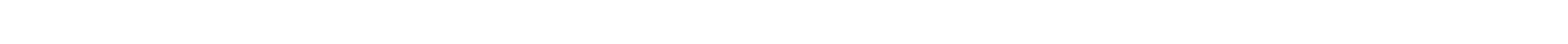 MENTION COMPLÉMENTAIRE TECHNICIEN(NE) ASCENSORISTEÉpreuve E1 : Analyse d’une situation d’interventionCe sujet comporte deux dossiers :Un dossier technique : DT 1/19 à DT19/19Un dossier questions réponses : DQR 1/21 à DQR 21/21IMPORTANTLe dossier questions réponses complet devra être rendu par le candidat en fin d’épreuveMISE EN SITUATION :La société qui vous emploie comme technicien(ne) ascensoriste, vous confie une nouvelle tournée de maintenance dans laquelle se trouvent de nombreuses manœuvres Miconic qui doivent faire l’objet d’une modernisation.La modernisation comporte notamment la mise en place d’une GTB (Gestion Technique Bâtiment) qui permet de faciliter la désincarcération de personnes en visualisant notamment sur un pupitre les zones de porte, le report d’alarme (voyant + sirène avec acquittement volontaire) et l’état de la chaine de sécurité et le niveau où se trouve la cabine.Avant de commencer cette modernisation, vous devez analyser l’installation afin de comprendre son fonctionnement et être opérationnel(le) sur l’activité de modernisation.Sur chaque palier se trouve un seul bouton d’appel.Précisez le type de manœuvre (cochez les bonnes réponses). (DT9)Citez la particularité de cette manœuvre.Donnez les caractéristiques du treuil d’entrainement. (Cocher la bonne réponse) (DT6)Nommez les contacteurs de puissance qui permettent l’inversion du sens de rotation du treuil de traction. (DT6)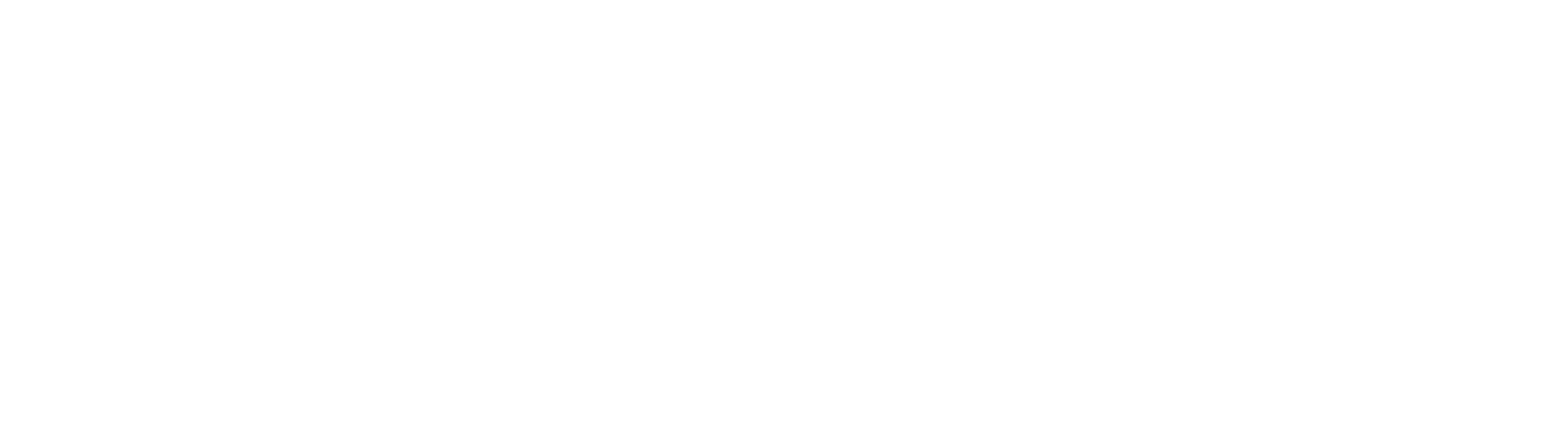 Indiquez le repère et la fonction du disjoncteur qui protège le moteur du treuil detraction (DT1).Quelle est la tension d’alimentation du frein treuil de traction (préciser si le courant est DC ou AC). (DT6)Donnez le repère et la fonction de la manœuvre d’inspection. (DT4, DT10, DT11)Citez le repère et la fonction de la manœuvre rappel. (DT4, DT10, DT11)Précisez le type de moteur et son nombre de pôles, sachant que la fréquence de rotation du moteur du treuil de traction est de 1470 tr/minExpliquez la différence entre un moteur synchrone et un moteur asynchrone.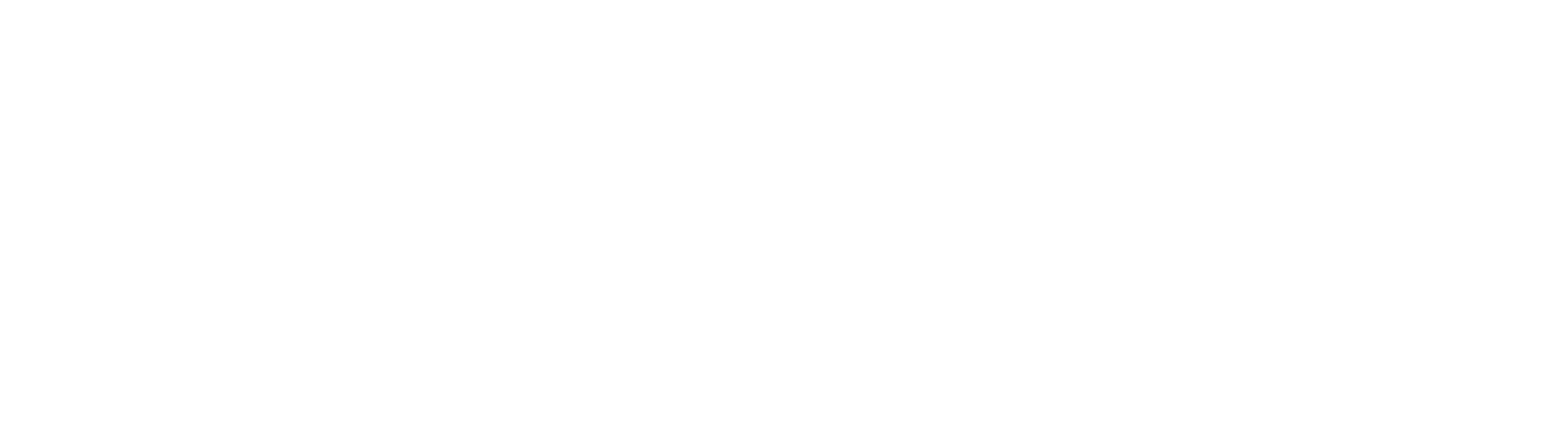 On vous demande d’étudier la faisabilité de la mise en place d’une GTB (Gestion Technique Bâtiment) permettant de faciliter la désincarcération de personnes bloquées dans la cabine.Cette GTB se compose d’un pupitre permettant de recueillir les informations utiles grâce à des voyants.Mise en place d’une zone de porte permettant, hors tension, de savoir si la cabine se trouve en face une porte palière.Pour ce faire, à chaque niveau dans la gaine on placera 2 aimants à cheval sur le niveau (un pôle NORD en haut et un pôle SUD en bas) distant de 10cm, comme représenté ci-dessous.Niveau 3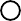 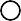 Niveau 2Niveau 1Idem pour les autres niveaux.Sur la cabine on placera le capteur KUET (interrupteur à lamelle souple bistable), qui change d’état à chaque passage devant un aimant :On précise que pour remplir la fonction il faut alimenter ce voyant par une batterie de secours 12V,
car le déplacement de la cabine en mode désincarcération se fait hors tension.Proposez un câblage électrique pour répondre aux besoins.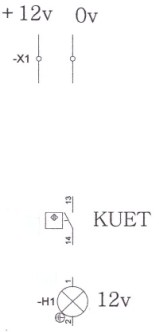 Mise en place d’un report d’alarme avec un voyant H2, une sirène et d’un bouton poussoiracquittement.Le DT7/19 du schéma électrique montre que si une personne appuie sur le Bouton Poussoir DA , la sirène SOA retentit mais si l’on lâche ce BP la sirène s’arrête.On vous demande à partir de ce schéma électrique de câbler sur le pupitre GTB le voyant H2 et la sirène SOA1 alimentés en 12VDC, ainsi qu’un BP acquittement pour effacer les informations H2 et les 2 Sirènes du pupitre GTB.On utilisera un relais auxiliaire (KA1) pour piloter H2, SOA et SOA1.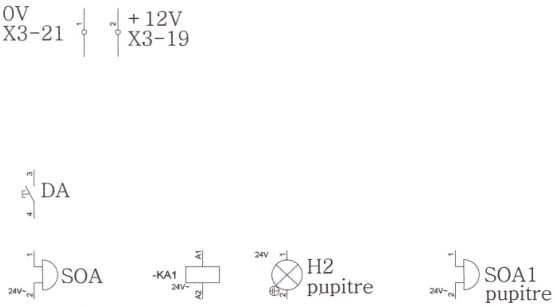 On vous demande de mettre en place d’un voyant H3 permettant d’indiquer si la chaîne desécurité est ouverte ou fermée (H3=1, la chaine de sécurité est fermée ; H3=0, la chaine de sécurité est ouverte).Lorsque la chaine de sécurité est fermée, LED1, LED2, LED3 et LED4 sont allumées.Câblez le voyant H3 sur le pupitre. (H3 doit être alimentée en 24VDC). (DT3, DT4, DT5)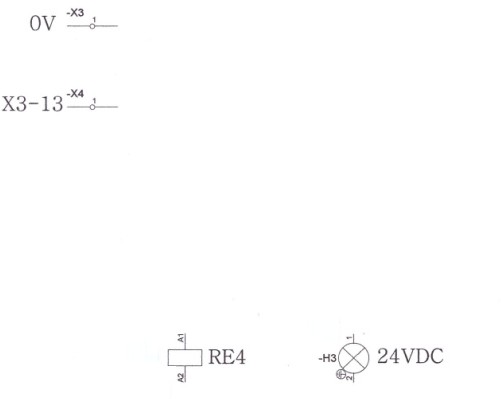 Mise en place d’un indicateur de niveau permettant de localiser la cabine si elle se trouve en zone de porte. (DT2, DT8)A partir du +24V délivré par VICS0, VICS1, VICS2 et VICS3 lorsqu’ils sont actifs du bornier X19 de la carte électronique sur le document DQR10/21, on désire alimenter 10 voyants (un par niveau) sur le pupitre du GTB.Cette carte délivre un signal binaire pur, pour alimenter l’afficheur de niveau dans l’armoire de manœuvre.Complétez la table de vérité qui commande l’affichage des niveauxComplétez le schéma de câblage du GTB permettant d’indiquer les niveaux où peut se trouver la cabine.Les informations VICS (1, 2, 3 et 4) donnent un signal +24V suivant la table de vérité ci-dessus.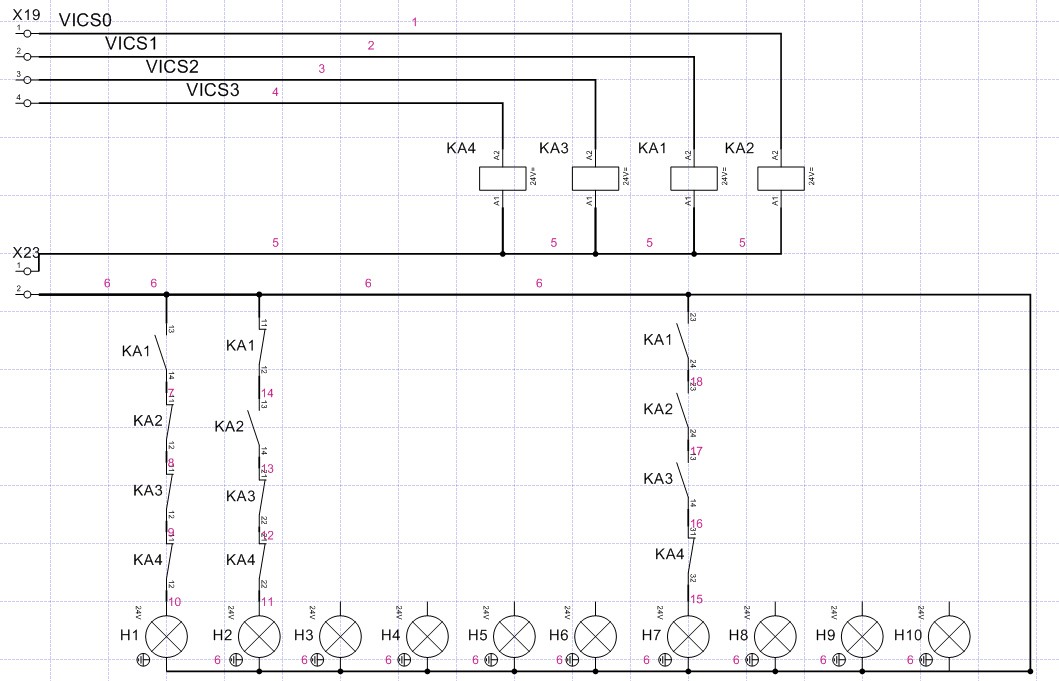 Voyant niveau 1 Voyant niveau 2 Voyant niveau 3 Voyant niveau 4 Voyant niveau 5 Voyant niveau 6 Voyant niveau 7 Voyant niveau 8 Voyant niveau 9 Voyant niveau 10Les LED : (LED1, LED2, LED3 et LED4) donnent l’état de la chaîne de sécurité.Quelle est la valeur de la tension électrique de la chaîne de sécurité ? (préciser AC ou DC)Donnez l’état des relais correspondant (RE1, RE2, RE3 et RE4) si les LED de la chaîne de sécurité sont éteintes.Indiquez les composants défaillants mis en cause si sur les 4 LED seule LED1 est allumée.Nommez et repérez les composants défaillants mis en cause si (LED1 et LED2) sont allumées et (LED3 et LED4) sont éteintes. (DT3, DT4, DT5, DT10, DT11)Vous devez rechercher la panne correspondant à ce dernier cas de figure(QR3.4) :Indiquez votre habilitation électrique pour diagnostiquer sous tensionListez les EPI utiles pour réaliser ce diagnosticComplétez la fiche diagnostic ci-dessous	(DT3, DT4, DT5)Le composant défaillant étant le contact de trappe sur le toit de la cabine, vous devez monter sur le toit de la cabine avant de consigner l’ascenseur.Donnez les différentes étapes à respecter pour monter sur le toit de la cabine en toute sécurité en complétant le tableau ci-dessous :Après contrôle, vous trouvez le composant défaillant. Pour le remplacer vous devez consigner l’ascenseur. Citez les étapes de la consignation électrique :Après avoir démonté le capteur TOR de la trappe sur le toit de la cabine, vous devez contrôler l’état du contact hors tension DT4Complétez le tableau ci-dessous.Pour une analyse complète de cette installation, nous allons étudier les bases de fonctionnement et de maintenance du treuil.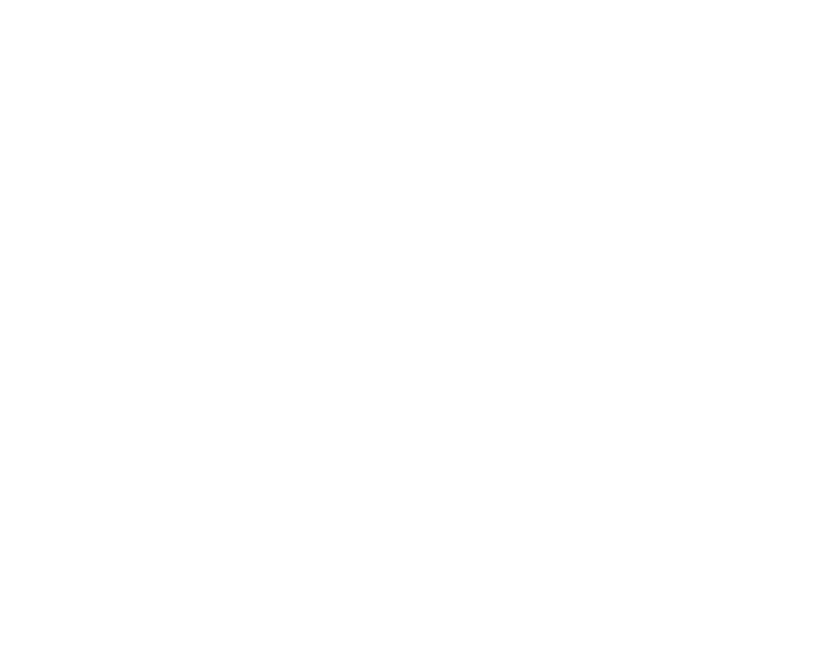 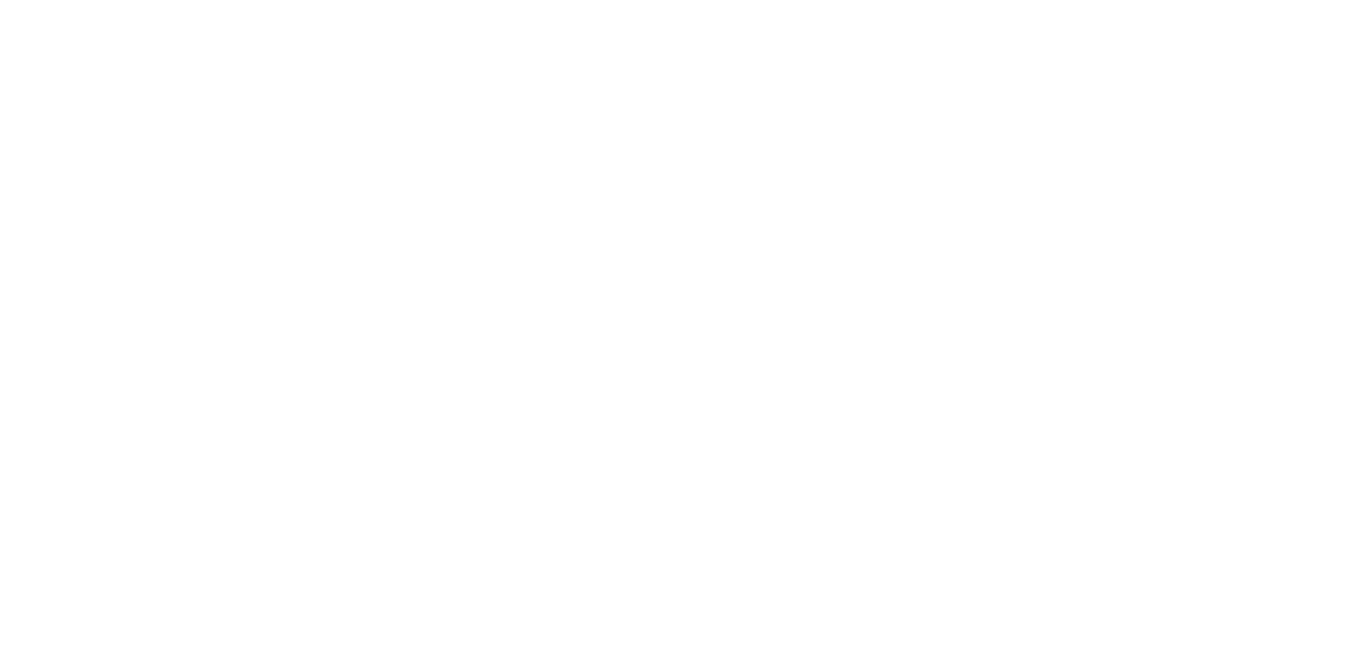 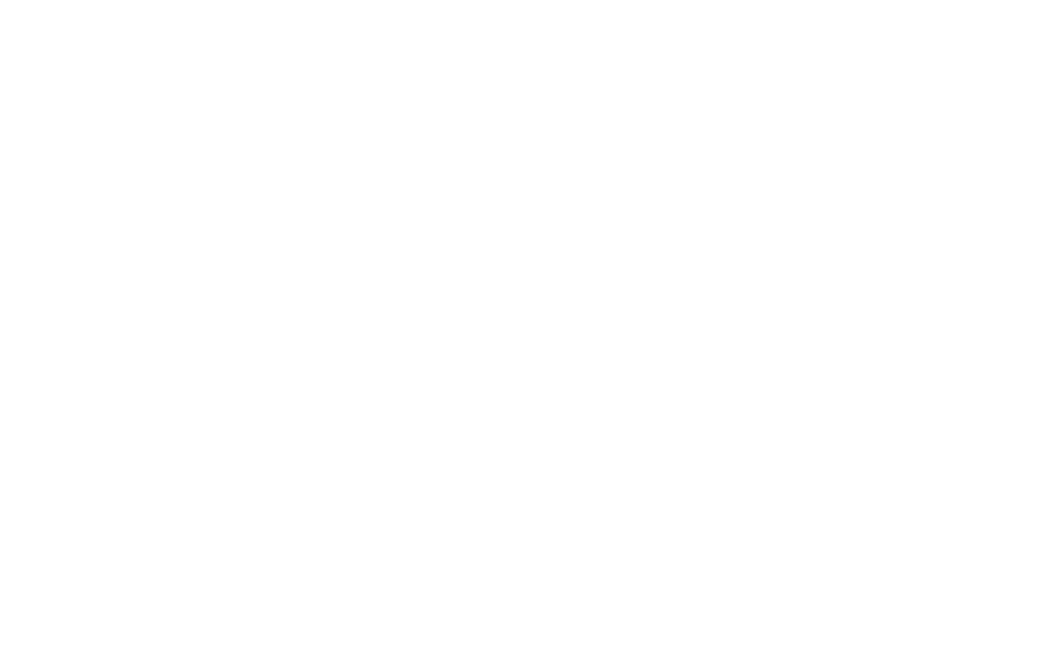 Environnement du système : Treuil d’ascenseur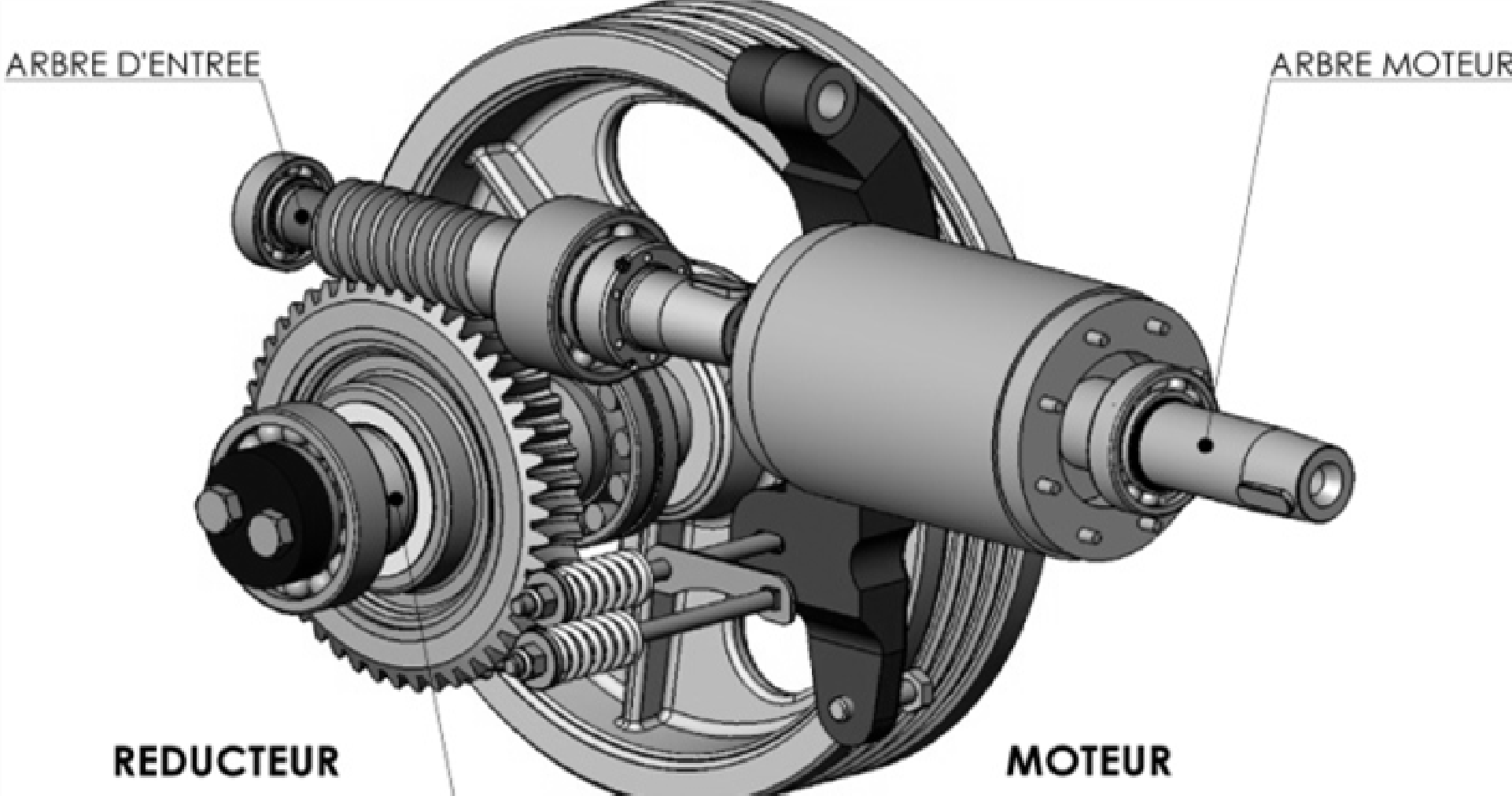 1. Système étudié : RéducteurExpression fonctionnelle du besoinL’expression fonctionnelle du besoin à satisfaire par le réducteur peut être décrite de manière générale par le diagramme des inter-acteurs ci-dessous :En vous aidant du diagramme ci-dessus, complétez le tableau suivant en donnant les fonctionsde contraintes du réducteur. DT13Position du réducteur dans la chaîne cinématique du treuil (DT14)Indiquez dans le diagramme ci-dessous le bloc du réducteur et du moteur.Complétez l’ensemble du diagramme.U (V)I (A)U (V)I (A)……………………….Couple de freinage (N.m)Fonction globale du réducteur (Actigramme niveau A-0 ou Module fonctionnel)	(DT13)Complétez le module fonctionnel ci-dessous avec les expressions suivantes : Matière d’œuvre entrante : Energie mécanique Pm = Cm x ωmMatière d’œuvre sortante : Energie mécanique Pr = Cr x ωr Fonction globale : Transmettre et adapter l’énergie Processeur : Réducteur…………………………………………………………………………En vous aidant de la nomenclature (DT18 et DT19), identifiez les principales pièces qui composent le réducteur en complétant le tableau.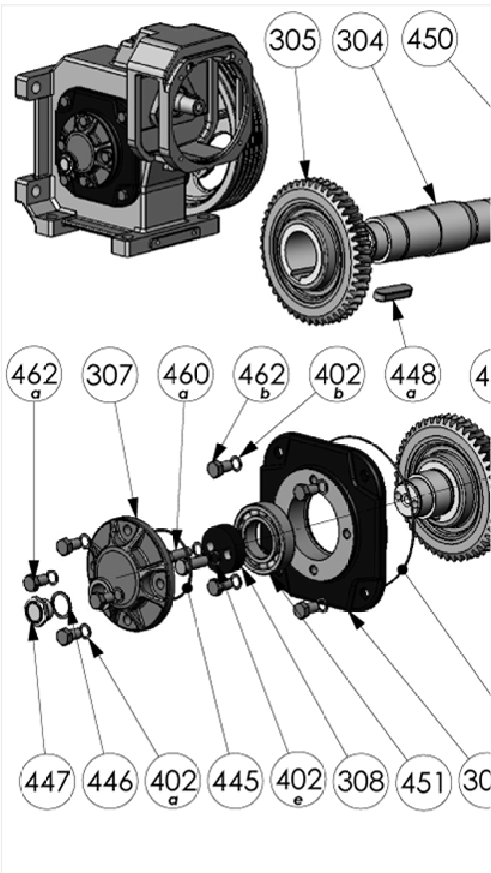 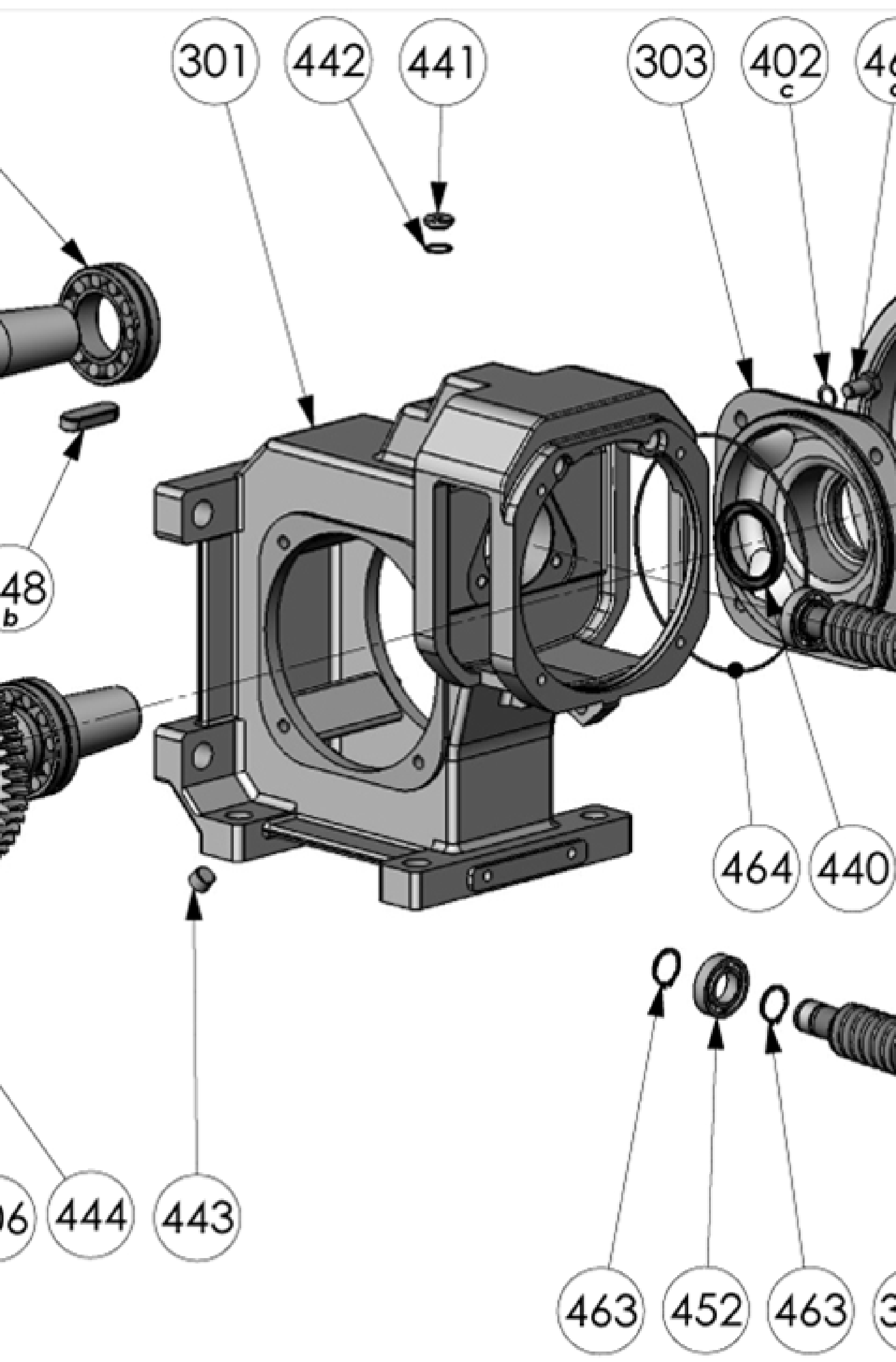 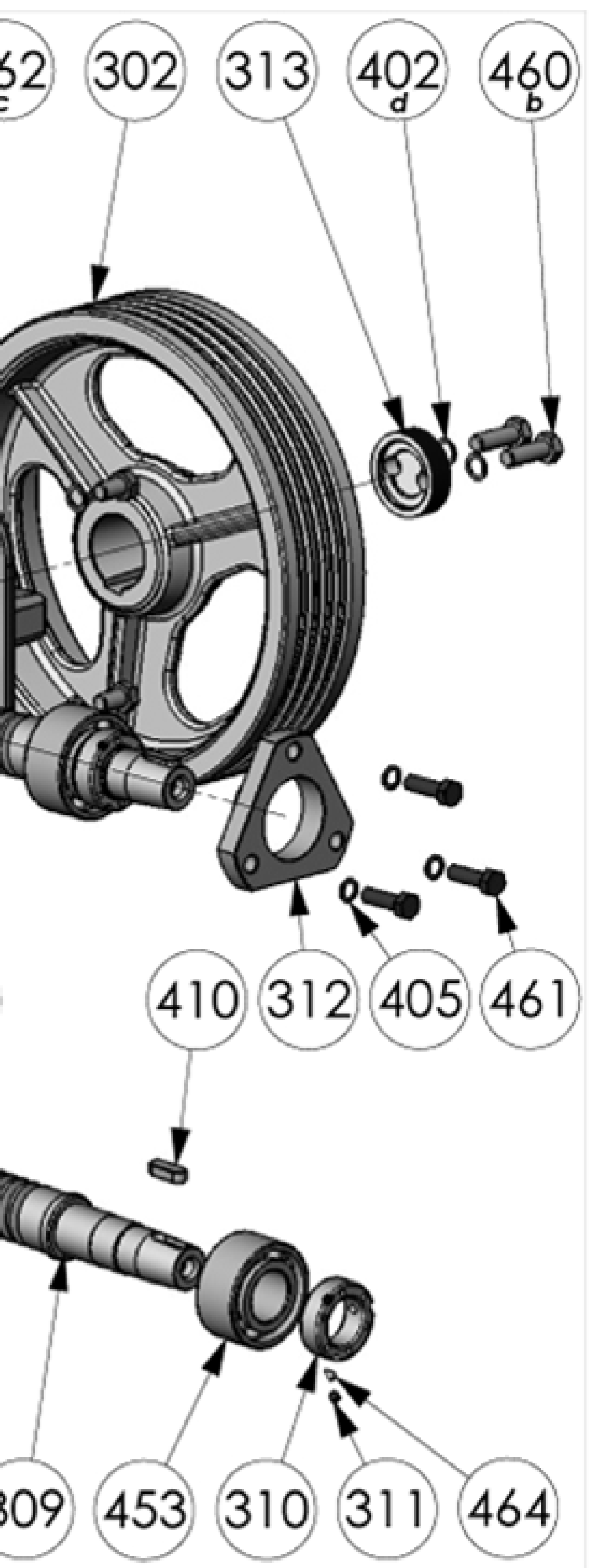 On donne ci-dessous le schéma cinématique minimal du treuil ainsi que les images correspondantes du treuil.Dans les schémas ci-dessous, coloriez :en rouge le sous-ensemble lié à la poulieen bleu le sous-ensemble vis sans fin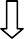 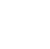 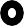 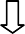 Schéma cinématique en vue de droite	Schéma cinématique en vue de faceIdentifiez par coloriage ces mêmes sous-ensembles sur les images ci-dessous en reportant :en rouge le sous-ensemble lié à la poulieen bleu le sous-ensemble vis sans fin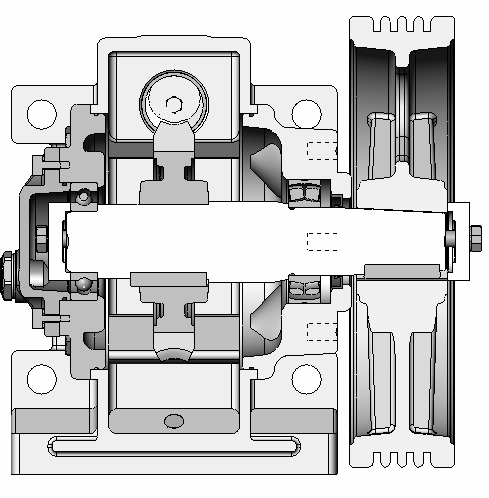 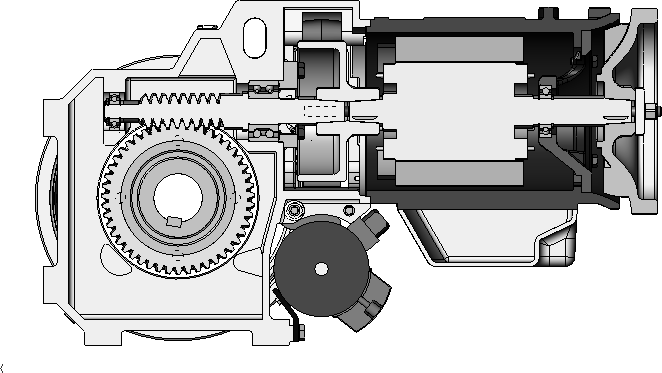 Définissez les liaisons et leurs caractéristiques cinématiques en complétant le tableau ci- dessous. Aidez-vous du schéma cinématique de la question 5.2Expliquez la signification des 3 nombres dans la désignation du roulement 452 (25x47x12):o 25 : ……………………………………………………………………………………………………………….. o 47 : ……………………………………………………………………………………………………………….. o 12 : ………………………………………………………………………………………………………………..Rappel : Règles de montage des roulementsLe montage de la vis sans fin 309 dans le carter 301 correspond au cas 1 :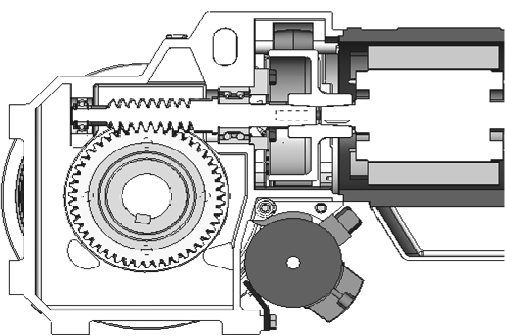 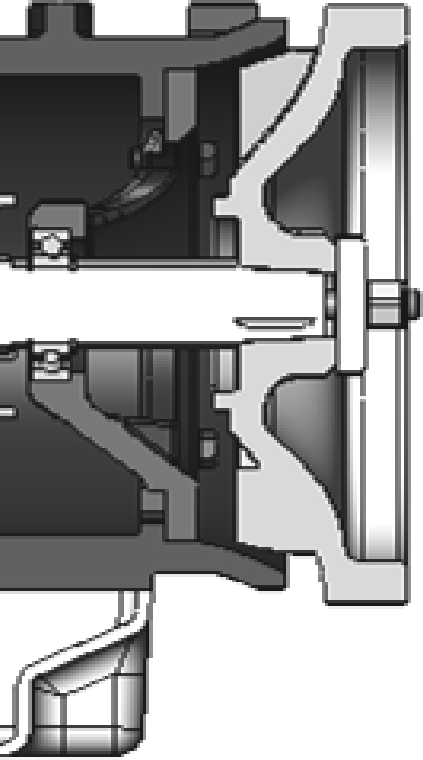 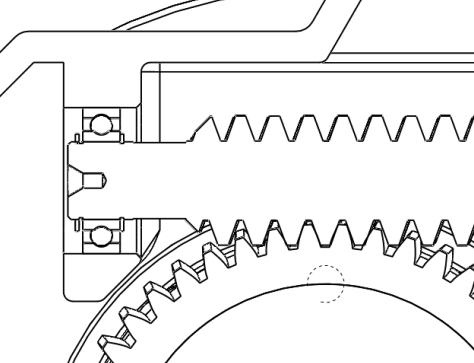 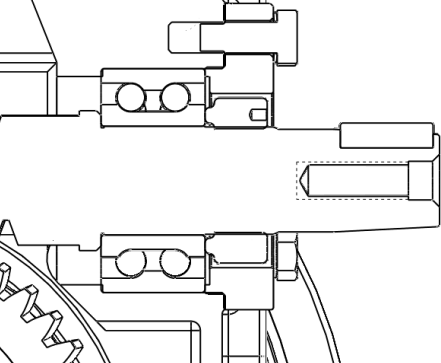 Le montage de la vis 309 dans le carter 301 peut être représenté symboliquement par le schéma ci-dessous :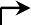 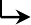 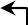 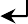 Les flèches	représentent les arrêts en translation de la bague du roulement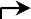 Sur l’image ci-dessus complétez ces arrêts en translation en utilisant les symboles	et le code couleur ci-dessous: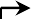 en bleu les arrêts sur les bagues extérieuresen rouge les arrêts sur les bagues intérieuresLe montage de l’arbre de sortie 304 sur le carter 301 correspond aussi au cas 1Indiquez les repères des pièces dans les bulles Fig. Y2P ci-dessous. (DT17)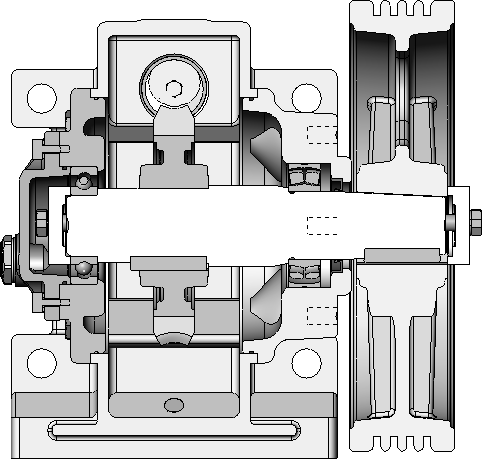 123456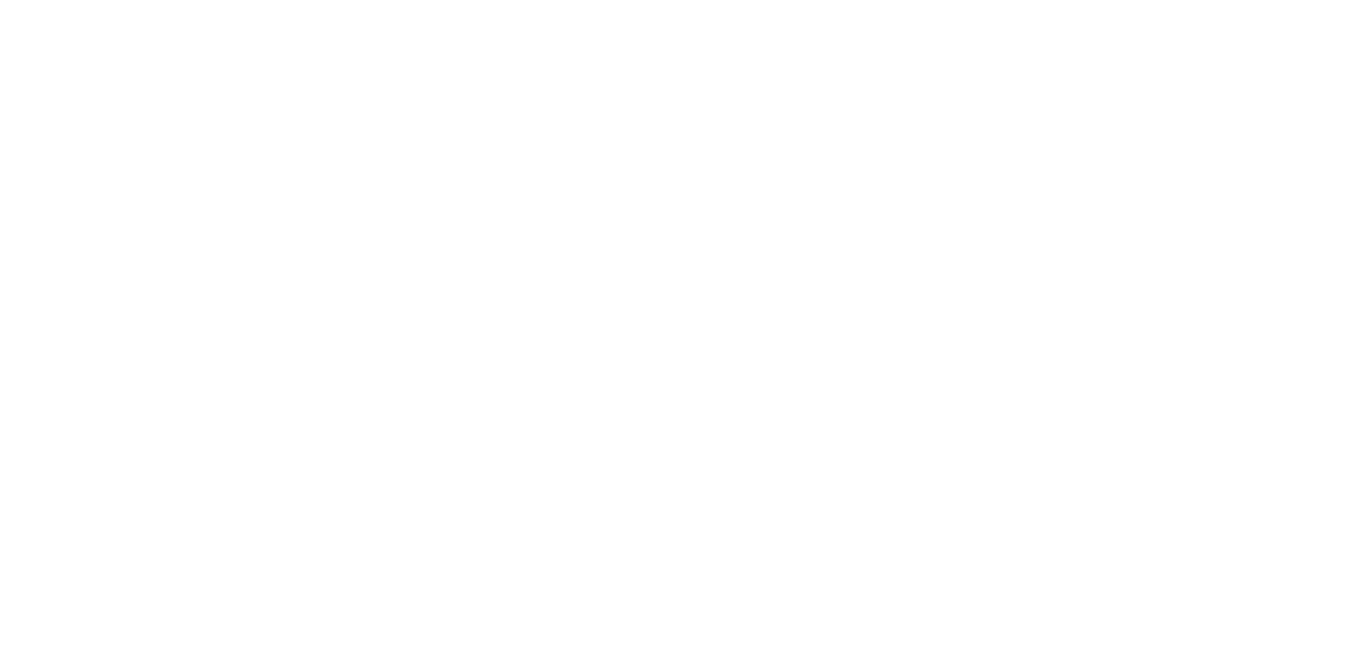 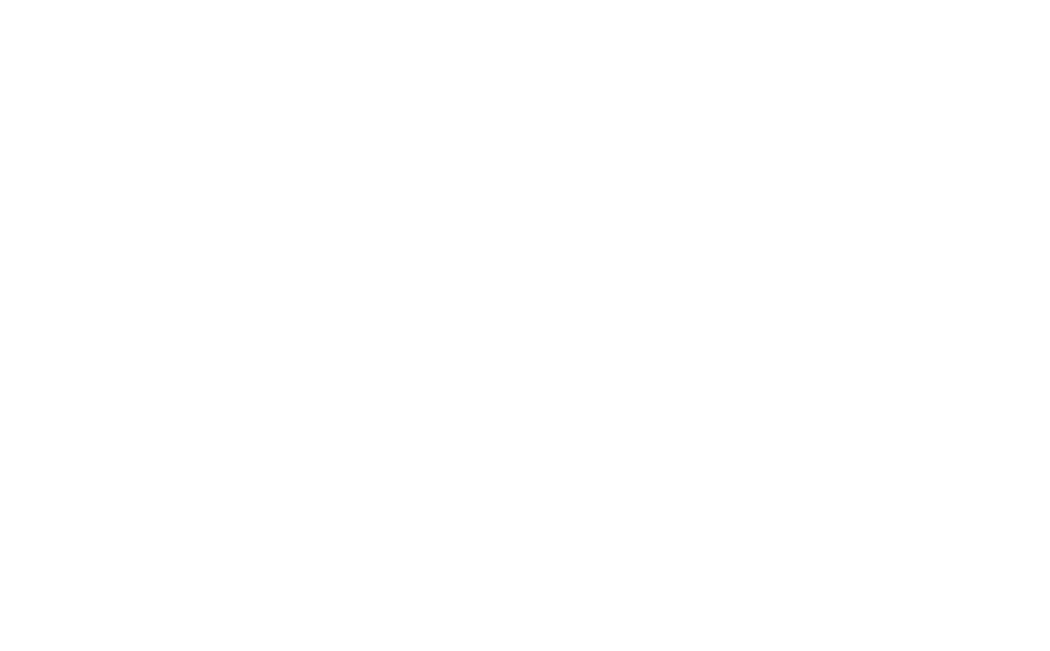 Réducteur à roue et vis sans finAvantages :Permettent de transmettre de grands rapports de réduction entre des arbres orthogonaux.possibilités d’irréversibilités (la roue ne peut pas entraîner la vis).Encombrement réduit.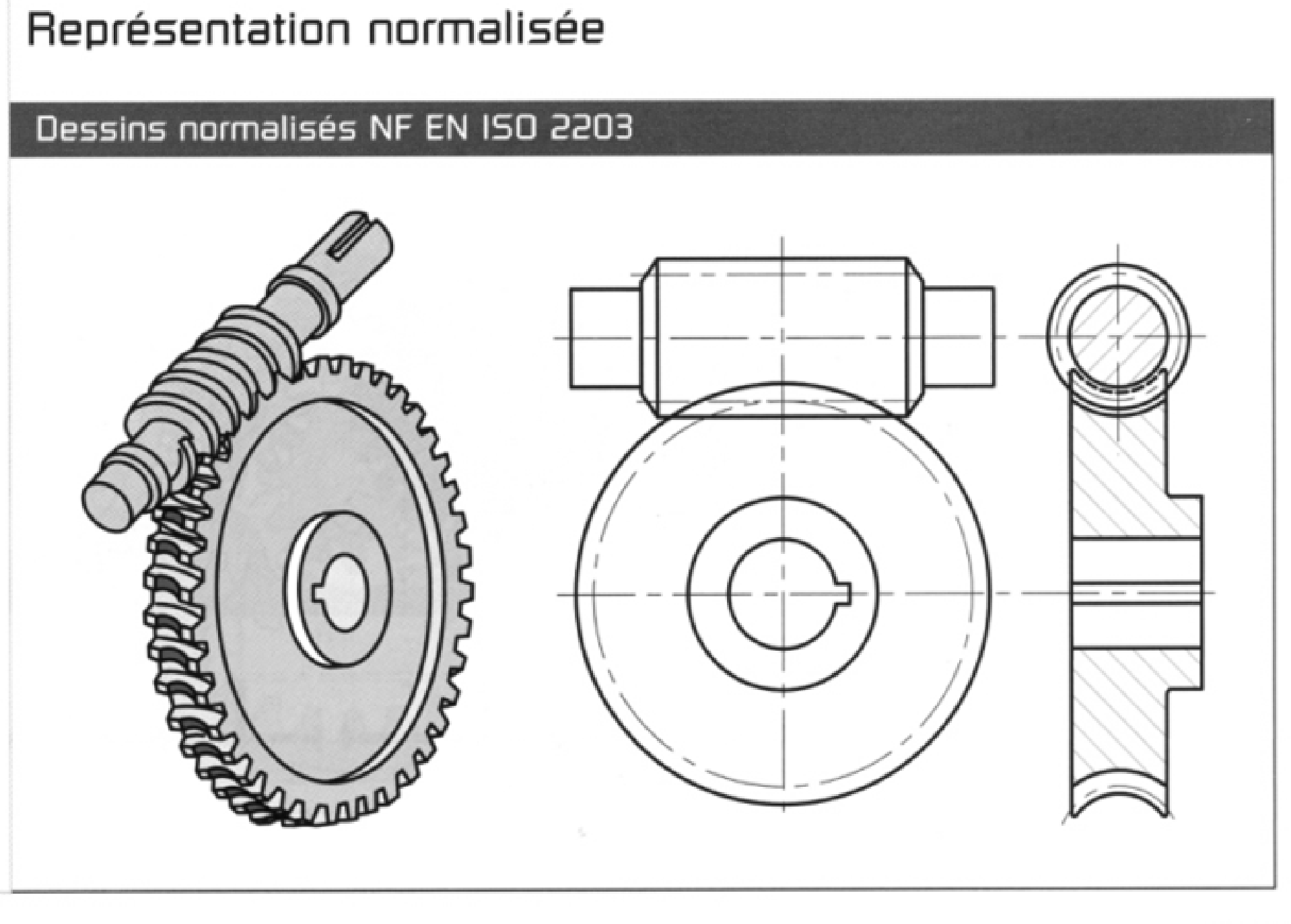 Inconvénients :Un faible rendement.Montage et réglage délicats.Prix de revient élevé.6.1 Etude cinématique  (Voir DT 15 et DT 16)On se propose de déterminer la vitesse V de déplacement de la cabine d’ascenseur et de voir si elle est conforme aux données constructeur V = 0.7 m/s.En vous aidant du dossier technique du treuil ou de sa nomenclature, rappelez les données ci-dessous :o	Nm = ………….. tr/mn ;	Zroue = …………..dents ;	Zv = nombre de filets de la vis = …………..Calculer le rapport de réductiono	r = ……………….. = ………………….. = ………………………… Calculer la vitesse de rotation de la roue Nroue en tour/mn.o	Nroue = …………………. = …………………………… = …………………………… Sachant que ωroue = π x Nroue /30. Calculer ωroue en rad/s.o	ωroue = ………………= …………………. = ………..La roue est solidaire de la pou ie de traction ; comparez les vitesses de rotation ci- dessous :Entourez la bonne réponseo	ωroue = ωpoulie ; ωroue < ωpoulie ; ωroue > ωpoulie ;Sachant que le diamètre de la poulie Dp = 600 mm et que V = Rpoulie x ωpoulie, Calculez V en m/s du câble.o	V = …………………….. = …………………………………. = ………………….Cette vitesse est-elle conforme aux données constructeur ?………………………………… ………………………………………………………………………………….DANS CE CADREAcadémie :	Session :	Modèle E.N.Académie :	Session :	Modèle E.N.Académie :	Session :	Modèle E.N.Académie :	Session :	Modèle E.N.DANS CE CADREExamen :	Série :Examen :	Série :Examen :	Série :Examen :	Série :DANS CE CADRESpécialité/option :	Repère de l’épreuve :Spécialité/option :	Repère de l’épreuve :Spécialité/option :	Repère de l’épreuve :Spécialité/option :	Repère de l’épreuve :DANS CE CADREEpreuve/sous épreuve :Epreuve/sous épreuve :Epreuve/sous épreuve :Epreuve/sous épreuve :DANS CE CADRENOMNOMNOMNOMDANS CE CADRE(en majuscule, suivi s’il y a lieu, du nom d’épouse)Prénoms :n° du candidat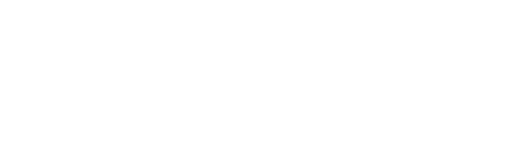 DANS CE CADRENé(e) le :n° du candidatDANS CE CADRENé(e) le :(le numéro est celui qui figure sur la convocation ou liste d’appel)(le numéro est celui qui figure sur la convocation ou liste d’appel)(le numéro est celui qui figure sur la convocation ou liste d’appel)DANS CE CADRE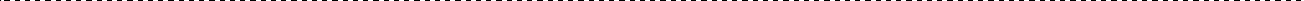 Note :	:20Note :	:20Note :	:20Note :	:20NE RIEN ÉCRIRENote :	:20Note :	:20Note :	:20Note :	:20EXAMEN : Mention complémentaire technicienascensoristeSession : 2018SUJETCode : 1806-MC4TA E1ÉPREUVE : Analyse d’une situation d’interventionDurée : 4 h	Coefficient : 6DQR 1/21QUESTIONSBARÈMEQ 110 ptsQ 225 ptsQ 335 ptsQ 410 ptsQ 514 ptsQ 66 ptsTOTAL :/100NOTE :/20Q1Caractéristiques de l’ascenseur10 ptsBlocageCollective décenteCollective montéeCollectiveElectroniqueA relaisune vitessedeux vitessesVariateur de vitesse………….………….………….Repère……………………………………………………………………………………….Fonction……………………………………………………………………………………….Protège contre……………………………………………………………………………………….SynchroneAsynchrone2 pôles4 pôles………………………………………………………………Q2Etude de la novelle manœuvreDT2, DT3, DT4, DT5, DT7, DT825ptsCabine en DescenteCabine en MontéeKUET passe devant un aimant NORDKUET se ferme Le voyant H1=1KUET s’ouvre Le voyant H1=0KUET passe devant un aimant SUDKUET s’ouvre Le voyant H1=0KUET se ferme Le voyant H1=1EXAMEN : Mention complémentaire technicienascensoristeSession : 2018SUJETCode : 1806-MC4TA E1ÉPREUVE : Analyse d’une situation d’interventionDurée : 4 h	Coefficient : 6DQR 5/21VICS3VICS2VICS1VICS0Nombre décimal23=82²=421=220=1Niveau étage00011er niveau00102éme niveau00113éme niveau…………4éme niveau…………5éme niveau…………6éme niveau…………7éme niveau…………8éme niveau…………9éme niveau101010éme niveauEXAMEN : Mention complémentaire technicienascensoristeSession : 2018SUJETCode : 1806-MC4TA E1ÉPREUVE : Analyse d’une situation d’interventionDurée : 4 h	Coefficient : 6DQR 10/21Q3Chaîne de sécuritéDT 3, 4, 5,10,1135ptsRepNom du composant (voir nomenclature)……………………………………………………………………………………..……………………………………………………………………………………..……………………………………………………………………………………..……………………………………………………………………………………..……………………………………………………………………………………..……………………………………………………………………………………..……………………………………………………………………………………..……………………………………………………………………………………..……………………………………………………………………………………..……………………………………………………………………………………..……………………………………………………………………………………..EXAMEN : Mention complémentaire technicienascensoristeSession : 2018SUJETCode : 1806-MC4TA E1ÉPREUVE : Analyse d’une situation d’interventionDurée : 4 h	Coefficient : 6DQR 11/21Titre de votre Habilitation Electrique…………………………………………….……………………………………………EPI indispensables pour diagnostiquer sous tension…………………………………………….……………………………………………Elément à contrôlerPréciser les 2 points de contrôle pour chaque élémentAppareil de mesure et calibre choisisValeur attendue………………..………………..………………..………………..………………..………………..………………..………………..………………..………………..………………..………………..………………..………………..………………..………………..………………..………………..………………..………………..………………..………………..………………..………………..………………..………………..………………..………………..………………..………………..………………..………………..………………..………………..………………..………………..………………..………………..………………..………………..………………..………………..………………..………………..………………..………………..………………..………………..………………..………………..………………..………………..EXAMEN : Mention complémentaire technicienascensoristeSession : 2018SUJETCode : 1806-MC4TA E1ÉPREUVE : Analyse d’une situation d’interventionDurée : 4 h	Coefficient : 6DQR 12/211Appeler la cabine, lorsque les portes s’ouvrent, l’envoyer au niveau inférieur2Préparer la clef triangle de déverrouillage de porte palière et ouvrir la chaine de sécurité lorsque l’on estime que le toit de la cabine se trouve à environs 30 cm du palier.3Ouvrir manuellement et avec précaution la porte palière (le toit de la cabine se trouve à 1mdu palier).4………………………………………………………………………………………………………….5………………………………………………………………………………………………………….6………………………………………………………………………………………………………….7………………………………………………………………………………………………………….8………………………………………………………………………………………………………….N°d’étapeDésignation de l’étape de consignation1…………………………………………………………………………………………………………2…………………………………………………………………………………………………………3…………………………………………………………………………………………………………4…………………………………………………………………………………………………………5MALT + CC (mise à la terre et en court-circuit)Appareil de mesure :Mode et calibre : Volt, Ampère, continuité ou Ohm.Quel résultat lisez-vous si le contact est ouvert ?Quel résultat lisez-vous si le contact est fermé ?EXAMEN : Mention complémentaire technicienascensoristeSession : 2018SUJETCode : 1806-MC4TA E1ÉPREUVE : Analyse d’une situation d’interventionDurée : 4 h	Coefficient : 6DQR 13/21Q4Analyse fonctionnelle du réducteurDT13-1910 ptsFonctions de contraintesCONTRAINTES A ASSURERFC 1Adapter le réducteur au …………………………………….FC 2Adapter  le réducteur au …………………	………………FC 3Respecter le milieu ambiantEXAMEN : Mention complémentaire technicienascensoristeSession : 2018SUJETCode : 1806-MC4TA E1ÉPREUVE : Analyse d’une situation d’interventionDurée : 4 h	Coefficient : 6DQR 14/21EXAMEN : Mention complémentaire technicienascensoristeSession : 2018SUJETCode : 1806-MC4TA E1ÉPREUVE : Analyse d’une situation d’interventionDurée : 4 h	Coefficient : 6DQR 15/21Q5Etude du montage réducteur14 pts453……………………………………………………………….448……………………………………………………………….452……………………………………………………………….305……………………………………………………………….310……………………………………………………………….451……………………………………………………………….3091……………………………………………………….450……………………………………………………………….3011Carter réducteur304……………………………………………………………….EXAMEN : Mention complémentaire technicienascensoristeSession : 2018SUJETCode : 1806-MC4TA E1ÉPREUVE : Analyse d’une situation d’interventionDurée : 4 h	Coefficient : 6DQR 16/21LiaisonMouvement(s) autorisé(s)Nom de la liaisonCentre et axeL1………………………………………L2………………………………………Q6Rapport de réduction du réducteurDT15, 166 pts